Gästlägenhet gård 4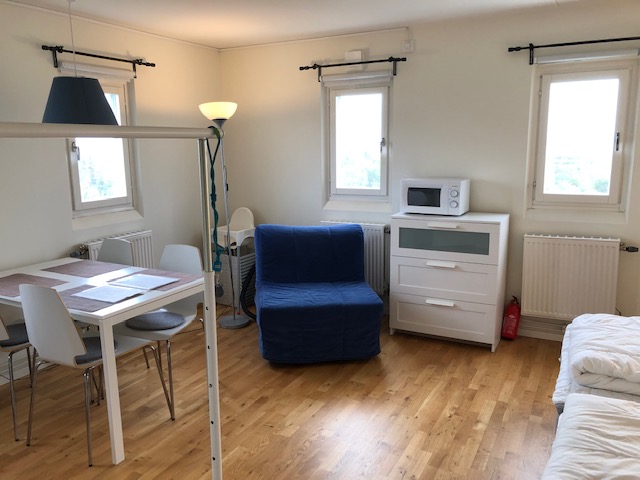 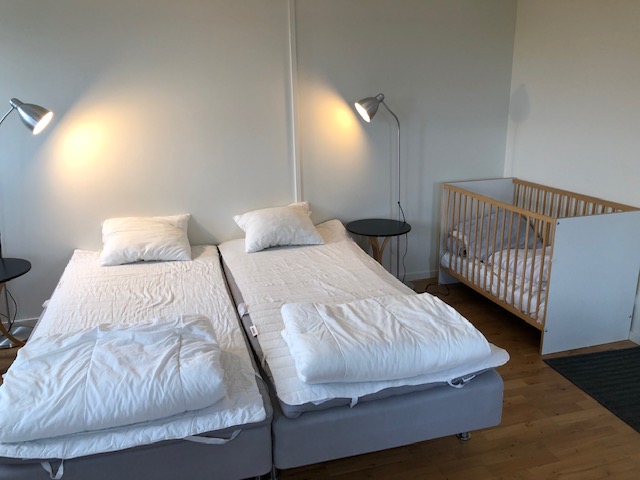 